Счет дебета в Требовании накладной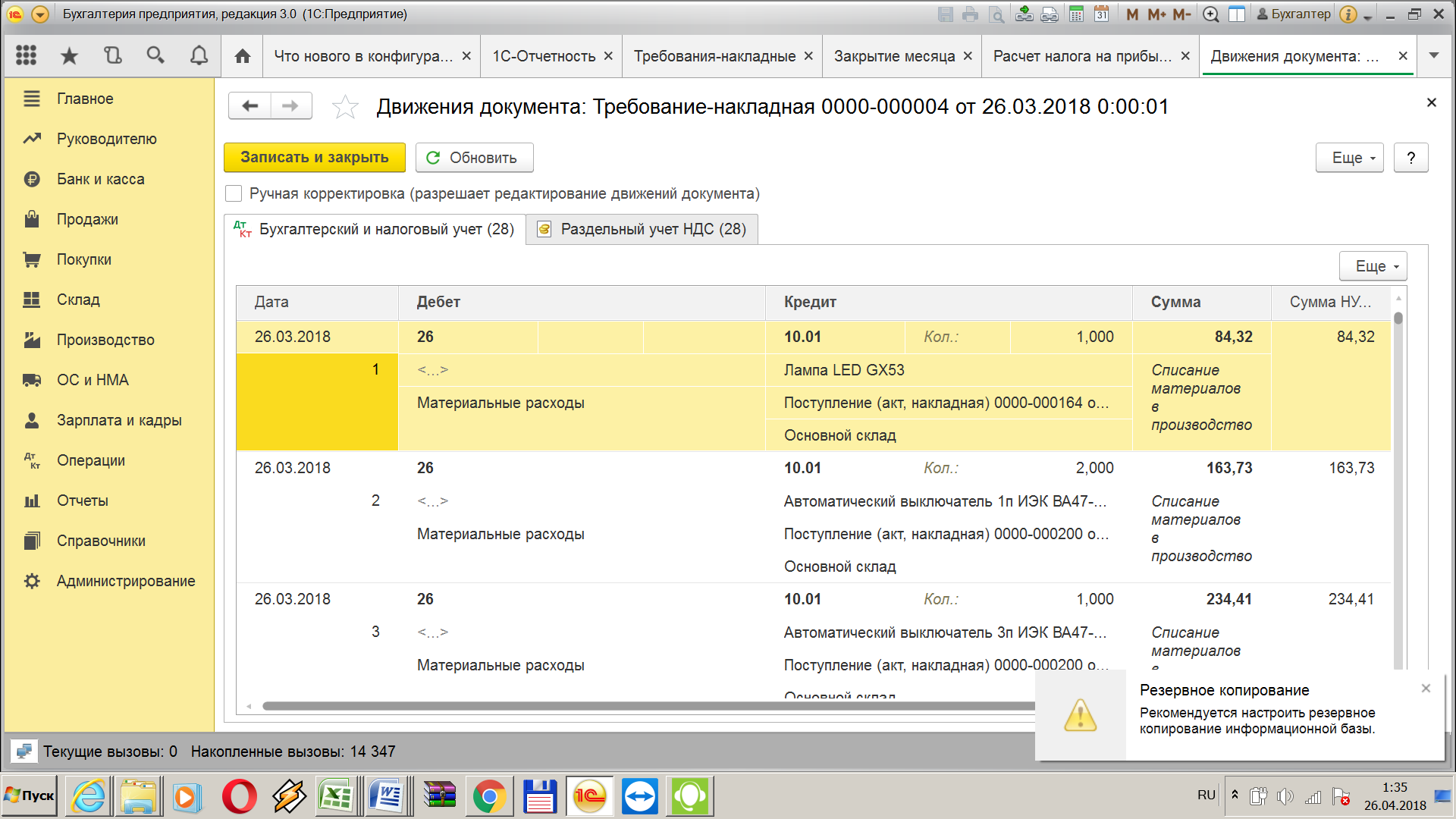 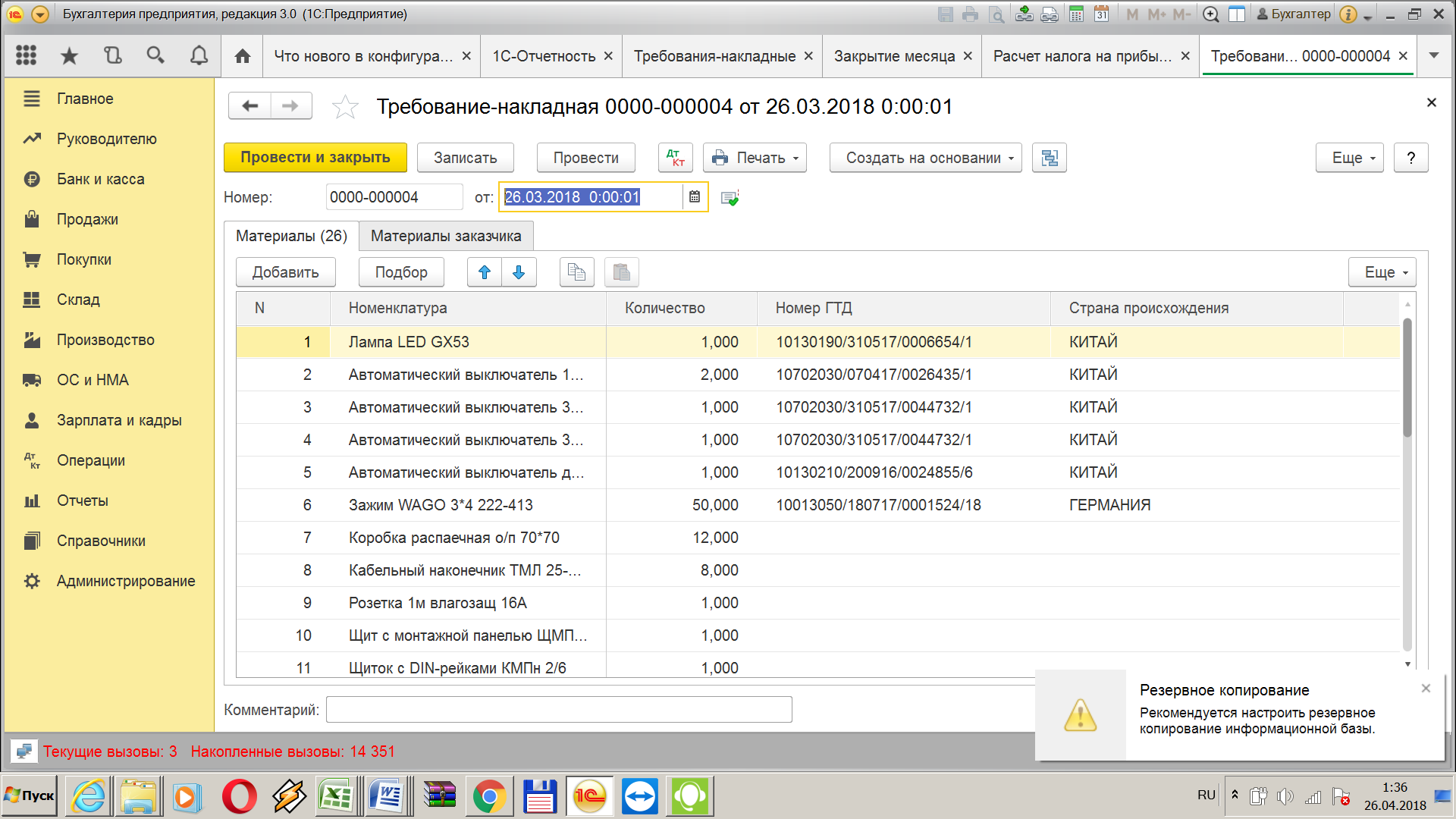 